                                Department of Computer Science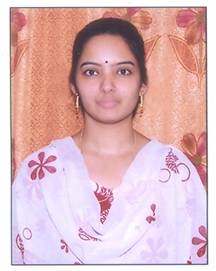 PROFILEName	:	P.Radhika KrupaliniDesignation and Place of work	:	Associate Professor ,		Ideal College of Arts & Sciences (A), 		Vidyut nagar,Kakinada-533003             		A.P., INDIA.Date of Birth	:	07/05/1978Nationality	:	IndianMobile no                                     :           9246691771E-mail                                           :           r.krupalini@gmail.comAddress for Correspondence	:	P.Radhika Krupalini,                                                                        Associate Professor,                                                                 	Ideal College of Arts & Sciences,                                                                      	Vidyutnagar, Kakinada – 533 003,		 A.P., India. Details of Educational Qualifications:Experience:Regional/ State/National level Conferences/Workshops/SeminarsWorkshops attended:A one week National level workshop on “Data Mining Applications through Clememtine”, TEQUIP, JNTUK,UCE, Kakinada, 18-03-2009 to 19-03-2009.A one week National level workshop on “Application of Image Processing & Security”, TEQUIP, JNTUK, UCE, Kakinada, 23-03-2009 to 24-03-2009.A one week National level workshop on “Mobile & High Performance Computing”, TEQUIP,JNTUK, UCE, Kakinada, 25-03-2009 to 26-03-2009.A one week National level workshop on “Women Scientist Sensitization”, Centre for Empowerment of Women & Grievances, JNTUK, UCE, Kakinada, 09-02-2010 to 10-02-2010.A one week National level workshop on “Research Challenges and Issues in Big Data and Cloud Computing” at UCE, JNTU, Vijayanagaram from 27-01-2015 to 31-01-2015.National Conferneces:Presented paper in NCOITES-2010, Department of Computer Science, Adikavi Nannaya University, Rajahmundry, 22-10-2010 to 23-10-2010.Presented paper in NCATCS-2K12, Department of Computer Science, Ideal College of Arts & Sciences(A), Kakinada, 24-02-2012 to 25-02-2012.International Conferences:IMEASMC-2016, Paper ID: CSE1013, Anveshana Educational and Research Foundation, Hyderabad, 31st January, 2016.5th International Conference on CBSBTSD 2016, Salem, Tamilnadu, Feb,2016.ICCII 2016, ISSN: 2229-3515,Department of Computer Science & Engineering, JNTUH, Hyderabad, 28th-30th May 2016.Administrative Experience:- Nil-Training Programs/ Courses attended: -Nil-( P.Radhika Krupalini )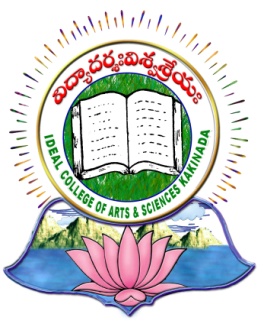 IDEAL COLLEGE OF ARTS AND SCIENCES (A)(A.P. Govt., Aided., Autonomous & NAAC B++)Dr. P.V.N. RAJU VIDYAPRANGANAMSamalkot Road, KAKINADAEast Godavari DistrictAndhra PradeshSl. No.CourseUniversityYearSpecialization1M.TechJNTUK,Kakinada2010CSE2MCAAndhra University2002Computer ApplicationsSl. NoDesignationCollegeDate of JoiningExperience1Associate ProfessorIDEAL P.G. COLLEGE, KAKINADA20-02-2010 TO till-date7 years 8 months2LecturerIDEAL P.G. COLLEGE, KAKINADA23-06-2005 TO 19-02-20104 years 8 months